การแข่งขันกีฬาเซปักตะกร้อประเภททีมเดี่ยว ชาย-หญิง กีฬาระหว่างโรงเรียน จังหวัดพะเยา	ประจำปีการศึกษา 2558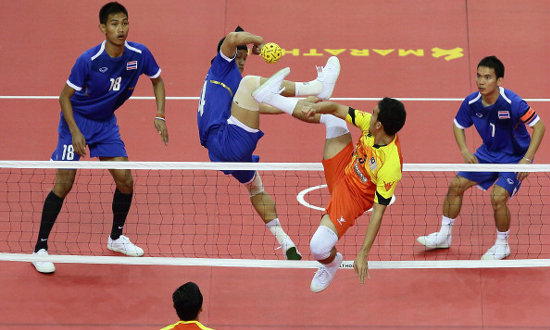 วันที่   22 -  23 สิงหาคม  2558  และ วันที่  29  สิงหาคม  2558  ณ  โรงเรียนดงเจนวิทยาคม  อำเภอภูกามยาว จังหวัดพะเยารุ่นอายุไม่เกิน 18 ปีชาย1.  เชียงคำวิทยาคม			4.  ดงเจนวิทยาคม 1			7. ดอกคำใต้วิทยาคม		10. ดงเจนวิทยาคม 22.  วิทยาลัยเกษตร				5.  เทคโนโลยีพะเยา			8. เชียงม่วนวิทยาคม 3		11. เชียงม่วนวิทยาคม 2	3.  ราชประชา 2				6.  เชียงม่วนวิทยาคม 1		9.ราชประชา 1				รุ่นอายุไม่เกิน 18 ปีหญิง1.  จุนวิทยาคม 1				6.   เฉลิมพระเกียรติฯ								2.  เชียงม่วนวิทยาคม 				7.   เทคโนโลยีพะเยา				3.  เชียงคำวิทยาคม				8.   จุนวิทยาคม 2					4.  ดงเจนวิทยาคม 				9.   ราชประชา 2								5. ราชประชา 1		วัน เดือน ปีสนามคู่ที่รุ่น/ทีมสายคู่แข่งขันสนามคู่ที่รุ่น/ทีมสายคู่แข่งขัน22 ส.ค. 58(เริ่มคู่แรก)(09.00 น.)11111111234567ไม่เกิน 18 ปีชายABCDABCเชียงคำวิทยาคม – วิทยาลัยเกษตรดงเจนวิทยาคม1- เทคโนโลยีพะเยาดอกคำใต้วิทยาคม-เชียงม่วนวิทยาคม3ดงเจนวิทยาคม2 - เชียงม่วนวิทยาคม2เชียงคำวิทยาคม –  ราชประชา 2ดงเจนวิทยาคม1- เชียงม่วนวิทยาคม1 ดอกคำใต้วิทยาคม– ราชประชา 12222222212345678ไม่เกิน 18 ปีหญิงAABBAABAจุนวิทยาคม1  -  เชียงม่วนวิทยาคมเชียงคำวิทยาคม-ดงเจนวิทยาคมเฉลิมพระเกียรติฯ- เทคโนโลยีพะเยาจุนวิทยาคม2 – ราชประชา 2จุนวิทยาคม1 - ราชประชา 1เชียงม่วนวิทยาคม-ดงเจนวิทยาคมเฉลิมพระเกียรติฯ- จุนวิทยาคม2เชียงคำวิทยาคม  - ราชประชา 123 ส.ค. 58(เริ่มคู่แรก)(09.00 น.)1111111891011121314ไม่เกิน 18 ปีชายACB8 ทีม8 ทีม8 ทีม8 ทีมวิทยาลัยเกษตร - ราชประชา 2เชียงม่วนวิทยาคม3 - ราชประชา 1เทคโนโลยีพะเยา - เชียงม่วนวิทยาคม1 ที่ 1สาย A – ที่ 2 สาย Cที่ 2สาย A – ที่ 1 สาย Cที่ 1สาย B – ที่ 2 สาย Dที่ 2สาย B – ที่ 1 สาย D22222222910111213141516ไม่เกิน 18 ปีหญิงAABBAABAจุนวิทยาคม1 - เชียงคำวิทยาคมดงเจนวิทยาคม- ราชประชา1เฉลิมพระเกียรติฯ- ราชประชา 2เทคโนโลยีพะเยา– จุนวิทยาคม2เชียงม่วนวิทยาคม– เชียงคำวิทยาคมจุนวิทยาคม1 – ดงเจนวิทยาคมเทคโนโลยีพะเยา– ราชประชา 2เชียงม่วนวิทยาคม– ราชประชา1วัน เดือน ปีสนามคู่ที่รุ่น/ทีมสายคู่แข่งขันสนามคู่ที่รุ่น/ทีมสายคู่แข่งขัน29 ส.ค. 58(เริ่มคู่แรก)(09.00 น.)111151617ไม่เกิน 18 ปีชายรอบรองฯรอบรองฯชิงฯผู้ชนะคู่ที่ 11 – ผู้ชนะคู่ที่ 13ผู้ชนะคู่ที่ 12 – ผู้ชนะคู่ที่ 14ผู้ชนะคู่ที่ 15 – ผู้ชนะคู่ที่ 16222171819ไม่เกิน 18 ปีหญิงรอบรองฯรอบรองฯชิงฯที่ 1สาย A – ที่ 2 สาย Bที่ 2สาย A – ที่ 1 สาย Bผู้ชนะคู่ที่ 17 – ผู้ชนะคู่ที่ 18